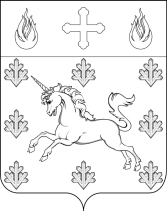 АДМИНИСТРАЦИЯПОСЕЛЕНИЯ СОСЕНСКОЕПОСТАНОВЛЕНИЕ_____09.04.2019_____№_____01-09-12/9_____О внесении изменений в Постановление администрации поселения Сосенское от 16.09.2016 № 01-09-60/6 В соответствии с Федеральным законом от 06.10.2003 № 131-ФЗ «Об общих принципах организации местного самоуправления в Российской Федерации», Постановлением администрации поселения Сосенское от 19.08.2016 № 01-09-42/6                  «Об утверждении Порядка разработки, реализации и оценки эффективности муниципальных программ поселения Сосенское», в целях обеспечения безопасных и благоприятных условий для проживания граждан в многоквартирных домах муниципального жилищного фонда,ПОСТАНОВЛЯЮ:1. Внести изменения в Постановление администрации поселения Сосенское от 16.09.2016 № 01-09-60/6 «Об утверждении муниципальной программы «Капитальный ремонт объектов муниципального жилищного и нежилого фонда поселения Сосенское» и изложить приложение 4 к муниципальной программе в новой редакции, согласно приложению, к данному Постановлению.2. Начальнику отдела муниципального заказа администрации поселения Сосенское Филиной А.В. внести изменения в план закупок и план график на 2019 в соответствии с данным Постановлением.3. Опубликовать данное Постановление в газете «Сосенские вести» и              разместить на официальном сайте органов местного самоуправления в информационно-телекоммуникационной сети «Интернет».4. Данное Постановление вступает в силу с 10.04.2019.5. Контроль за выполнением данного Постановления возложить на заместителя главы администрации поселения Сосенское Стародубцеву С.Н.ИО Главы администрации поселения Сосенское                                                И.В. Черныш                            Приложение к Постановлению администрации поселения Сосенскоеот 09.04.2019 № 01-09-12/9Приложение 4к муниципальной программе «Капитальный ремонт объектов муниципального жилищного и нежилого фонда поселения Сосенское» Перечень мероприятий, направленных на реализацию муниципальной программы «Капитальный ремонт объектов муниципального жилищного фонда поселения Сосенское» в 2019№п/пМероприятия по реализации программыСрок исполненияОбъем финансирования          (тыс. руб.) 2019Ответственный за выполнение программыРаздел 1. Выборочный капитальный ремонт объектов жилого фондаРаздел 1. Выборочный капитальный ремонт объектов жилого фондаРаздел 1. Выборочный капитальный ремонт объектов жилого фондаРаздел 1. Выборочный капитальный ремонт объектов жилого фондаРаздел 1. Выборочный капитальный ремонт объектов жилого фонда1Капитальный ремонт подъездов многоквартирных жилых домов, расположенных по адресам: г. Москва, поселение Сосенское, пос. Газопровод, д.14, п. № 1,2,3,4,5,62-3 квартал 2019 г.1 238,17Администрация поселения Сосенское2Капитальный ремонт кровли МКД, расположенных по адресам: п. Коммунарка, д.4, п. Газопровод 11.2-3 квартал 2019 г.2 137,26Администрация поселения Сосенское3Капитальный ремонт кровли МКД, расположенных по адресам: п. Газопровод д.142-3 квартал 2019 г.4 170,00Администрация поселения Сосенское4Технический надзор за выполнением работ по капитальному ремонту кровли многоквартирного дома, расположенного по адресу: п. Коммунарка, д.4; п. Газопровод д.112-3 квартал 2019 г.44,55Администрация поселения Сосенское5Технический надзор за выполнением работ по капитальному ремонту подвалов МКД по адресам: п. Коммунарка, д.11, д.13; д.111; п. Газопровод д.15, д.16, д.172-3 квартал 2019 г.58,00Администрация поселения Сосенское6Капитальный ремонт подвалов МКД по адресам: г. Москва, поселение Сосенское, п. Газопровод, д.18, к.1, к.2, к.32-3 квартал 2019 г.9 662,00Администрация поселения Сосенское7Капитальный ремонт подвалов многоквартирных жилых домов, расположенных по адресам: г. Москва, поселение Сосенское, п. Коммунарка, д.11, д.13; д.1112-3 квартал 2019 г.7 444,94Администрация поселения Сосенское8Капитальный ремонт подвалов многоквартирных жилых домов, расположенных по адресам: г. Москва, поселение Сосенское, п. Газопровод д.15, д.16, д.17.2-3 квартал 2019 г.6 613,67Администрация поселения Сосенское9Проведение обследования с выпуском технического заключения конструктивных элементов МКД по адресам: п. Коммунарка д.2, д.7, д.8; п. Газопровод д.141-2 квартал 2019 г.407,00Администрация поселения Сосенское10Капитальный ремонт внутридомовых инженерных систем ГВС, ХВС, ЦО, канализации (разводящие магистрали, выпуски, сборные трубопроводы) в подвалах, чердаках жилых многоквартирных домов, расположенных по адресам: п. Газопровод д.10, д.11, д.12.2-3 квартал 2019 г.5 379,37Администрация поселения Сосенское11Капитальный ремонт электрооборудования чердачных и подвальных помещений многоквартирных домов, расположенных по адресам: г. Москва, поселение Сосенское, п. Газопровод, д.10, д.11, д.12, д.142-3 квартал 2019 г.704,54Администрация поселения Сосенское12Обследование технического состояния строительных конструкций и инженерных систем электроснабжения и вентиляции нежилых помещений подземного паркинга МЖД по адресу: п. Сосенское, п. Газопровод д.18, к.1,2,3 с выпуском технического заключения2-3 квартал 2019 г.377,55Администрация поселения Сосенское13Обследование технического состояния конструкций и инженерных систем МЖД по адресам: п. Сосенское, п. Коммунарка, д.23,24,25 с выпуском технического заключения2-3 квартал 2019 г.198,64Администрация поселения Сосенское14Разработка ПСД на проведение капитального ремонта кровли многоквартирного жилого дома, расположенного по адресу: поселение Сосенское, п. Газопровод, д.142-3 квартал 2019 г.241,25Администрация поселения Сосенское15Нераспределенный остаток1-4 квартал 2019 г.4 701,06Администрация поселения СосенскоеИтого по разделу:43 378,00Раздел 2. Ремонт муниципального имуществаРаздел 2. Ремонт муниципального имуществаРаздел 2. Ремонт муниципального имуществаРаздел 2. Ремонт муниципального имуществаРаздел 2. Ремонт муниципального имущества1Замена окон в муниципальных квартирах2-4 квартал 2019 г.305,00Администрация поселения Сосенское2Ежемесячная оплата в фонд капитального ремонта (возмещение ДКР расходов на капитальный ремонт муниципального имущества)1-4 квартал 2019 г.5 800,00Администрация поселения Сосенское3Техническое обслуживание узлов учета тепловой энергии и ГВС по адресам: п. Газопровод, пристройки к д.15,16,17,18, к.11-4 квартал 2019 г.193,35Администрация поселения Сосенское4Капитальный ремонт муниципальных квартир по адресу: п. Коммунарка1-4 квартал 2019 г.1 900,00Администрация поселения Сосенское5Комплексное обслуживание муниципальных зданий (помещений) по адресам: п. Газопровод, пристройки к д.15, к д.16, к д.17, к д.18 к.1, к д.18 к.2, п Газопровод здание бывшей котельной здание коммунального участка, п Коммунарка здание бывшей котельной, п. Коммунарка д.203-4 квартал 2019 г.1 832,00Администрация поселения Сосенское6Капитальный ремонт муниципального нежилого помещения (конференц-зал), расположенного по адресу: г. Москва, поселение Сосенское, пос. Газопровод, д.18, к.12-4 квартал 2019 г.34 740,00Администрация поселения Сосенское7Технический надзор за выполнением работ по капитальному ремонту нежилого помещения (конференц-зал), расположенного по адресу: г. Москва, поселение Сосенское, пос. Газопровод, д.18, к.12-4 квартал 20198 г.745,05Администрация поселения Сосенское8Энергетическое обслуживание и составление энергетического паспорта муниципального здания по адресу: поселение Сосенское, п. Газопровод, д.15.1-2 квартал 2019 г.70,00Администрация поселения Сосенское9Капитальный ремонт входных групп муниципальных нежилых зданий по адресам: п. Газопровод, пристройка к д.15, д.16, д.17.2-3 квартал 2019 г.632,52Администрация поселения Сосенское10Обследование нечужих конструкций квартиры № 6, в связи с неудовлетворительным состоянием, с выпуском технического заключения по адресу: поселение Сосенское, п. Коммунарка, д.231-2 квартал 2019 г.88,08Администрация поселения СосенскоеИтого по разделу:46 306,00Раздел 3. Капитальный ремонт объектов муниципального жилищного и нежилого фондаРаздел 3. Капитальный ремонт объектов муниципального жилищного и нежилого фондаРаздел 3. Капитальный ремонт объектов муниципального жилищного и нежилого фондаРаздел 3. Капитальный ремонт объектов муниципального жилищного и нежилого фондаРаздел 3. Капитальный ремонт объектов муниципального жилищного и нежилого фонда1Техническое обслуживание узлов учета тепловой энергии и ГВС по адресам: п. Газопровод здание бывшей котельной, п. Коммунарка здание бывшей котельной1-4 квартал 2019 г.160,00Администрация поселения СосенскоеИтого по разделу:160,00Всего:89 844,00